КАРАР                                                                                  РЕШЕНИЕ10 март  2023 й.                         №123                            10 марта 2023 г.О работе Администрации сельского поселения  Биляловский сельсовет муниципального района Баймакский район Республики Башкортостан в 2022 годуЗаслушав доклад временно исполняющий обязанности главы  сельского поселения Биляловский сельсовет муниципального района Баймакский район Республики Башкортостан Замановой Гулии Ансаровны «О работе работы Совета сельского поселения Биляловский сельсовет в 2022 году о задачах по дальнейшему социально-экономическому развитию сельского поселения  на 2023 год» Совет сельского поселения Биляловский сельсовет муниципального района Баймакский район Республики Башкортостанр е ш и л:1. Доклад вр.и.о. главы сельского поселения Биляловский сельсовет Замановой Г.А. «О работе работы Совета сельского поселения Биляловский сельсовет в 2022 году о задачах по дальнейшему социально-экономическому развитию сельского поселения  на 2023 год» принять к сведению.2. Деятельность Администрации сельского поселения Биляловский сельсовет муниципального района Баймакский район Республики Башкортостан за 2022 год признать удовлетворительной.3.Рекомендовать депутатам сельского поселения Биляловский сельсовет усилить работу по сторону налогов, вести разъяснительную работу населению в своих округах.4.Рекомендовать руководителям учреждений после согласования с вышестоящими органами представить годовые планы работы на 2023 год в Администрацию сельского поселения Биляловский сельсовет в бумажном и электронном виде.Заместитель председателя Советасельского поселения Биляловский сельсовет муниципального района Баймакский район Республики Башкортостан                 Д.Р.ИсаньюловБАШКОРТОСТАН РЕСПУБЛИКАҺЫ            БАЙМАҠ РАЙОНЫ                         МУНИЦИПАЛЬ РАЙОНЫНЫҢ                           БИЛАЛ АУЫЛ                                           СОВЕТЫ АУЫЛ БИЛӘМӘҺЕ                                                                                        СОВЕТЫ453666, Билал ауылы,                                                   З.Биишева урамы,19                                                              Тел. 8(34751) 4-85-30РЕСПУБЛИКА БАШКОРТОСТАН СОВЕТ СЕЛЬСКОГО ПОСЕЛЕНИЯ БИЛЯЛОВСКИЙ СЕЛЬСОВЕТ МУНИЦИПАЛЬНОГО РАЙОНА БАЙМАКСКИЙ РАЙОН453666,с.Билялово,                                    ул.З.Биишевой,19                                               Тел. 8(34751) 4-85-30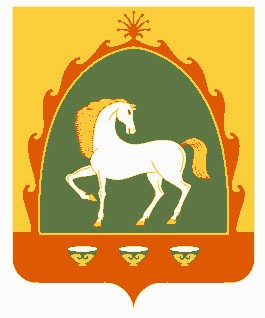 